Bijzondere activiteiten: zang / blaasinstrumenten/ nauw fysiek contact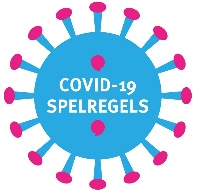 ZangVoor alle activiteiten met (koor)zang of die aanleiding geven tot luid spreken of roepen, moet je een aantal extra maatregelen nemen:Het geniet de voorkeur om activiteiten buiten te laten doorgaan, waar in principe een goede natuurlijke ventilatie is Te respecteren  afstanden:Zonder masker : 3 m rondomMet masker : 2 m rondomMet plexischermen : 1,5 m (en zonder masker)Op 1 rij in dezelfde richting: 1,5 m afstand (en zonder mondmasker)Individuele zangers die naar elkaar toe zingen, doen dat met mondmaskers.Indien contact tussen artiesten nodig is, wordt de contacttijd zo beperkt mogelijk gehouden. Bij een langdurige contacttijd moeten er extra maatregelen gelden zoals mondmaskers. Er wordt geen werkmateriaal gedeeld. Indien dit niet anders kan, moet er tussendoor ontsmet worden. De vloer, het decor en de rekwisieten worden beschouwd als werkmiddelen en worden periodiek ontsmet met desinfecterend middel. Extra tips en aanbevelingen >> koepelorganisatie Koor en Stem.Deze activiteit kan niet meer doorgaan bij CODE ORANJEBlaasinstrumentenVoor alle activiteiten waarbij blaasinstrumenten gebruikt worden, moet je een aantal extra maatregelen nemen:Het geniet de voorkeur om activiteiten buiten te laten doorgaan, waar er in principe een goede natuurlijke ventilatie is. Respecteer een afstand van 2 meter ten opzichte van anderen. Deze afstand kan verkleind worden tot 1,5 meter indien er beschermingsmateriaal (bv. plexischermen) worden gebruikt.Vloeistoffen moeten opgevangen worden in wegwerpdoeken.De vloer waarop de blaasinstrumenten werden gebruikt moet extra schoongemaakt worden.Instrumenten mogen niet uitgewisseld worden tussen verschillende muzikanten. Indien dit onvermijdelijk is, mag het instrument gedurende 72 uur niet worden gebruikt om er zeker van te zijn dat het instrument niet langer met het virus besmet is. Het (eventueel aanwezige) mondstuk moet altijd ontsmet worden voor gebruik door een ander persoon, ook na 72 uur.Extra info >> bij koepelorganisatie VLAMO.Activiteiten met nauw fysiek contact Fysiek contact is vaak een wezenlijk onderdeel van dans, toneel, bewegingsexpressie, enz. Met de volgende richtlijnen is dit mogelijk en worden de risico’s nog enigszins beperkt:Het geniet de voorkeur om activiteiten buiten te laten doorgaan, waar er in principe een goede natuurlijke ventilatie is. Hou fysiek contact occasioneel en kortstondig.Vermijd het aanraken van elkaars gezicht.Draag indien mogelijk een mondmasker (bv. tijdens repetities, voor en na...)Hygiënemaatregelen voor en na de activiteit zijn zeer belangrijk.De vloer wordt extra schoongemaakt, zeker indien er veelvuldig contact geweest is met ontblote lichaamsdelen (blote voeten, ontbloot bovenlijf...)Extra info >> Open DoekDeze activiteit kan niet meer doorgaan bij CODE ORANJE